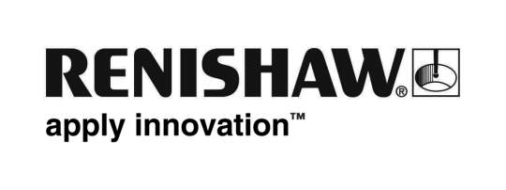 Renishaw yeni XM-60 çok eksenli kalibratörü piyasaya sunuyorDünya lideri metroloji uzmanı Renishaw yeni XM-60 çok eksenli kalibratörünü EMO Hannover 2017 fuarında sergileyecek. XM-60, lineer eksenler için tek bir ayarlama ile her oryantasyonda tüm altı derecelik serbestliği ölçme becerisine sahiptir. Basitlik ve zaman tasarrufu konularında, klasik lazer ölçüm tekniklerine kıyasla, önemli oranda ilerleme sağlar. Ziyaretçiler XM-60'ı Almanya'da gerçekleştirilecek olan EMO Hannover 2017 fuarındaki (18 - 23 Eylül, salon 6, stand B46) Renishaw standında görebilecekler.Bileşen toleransları ile ilgili talepler arttıkça, üreticilerin artık parçaları üreten tezgahlardan kaynaklanan tüm hata kaynaklarını, lineer ve doğrusallık hataları kadar, açısal hataları da, göz önüne almaları gerekmektedir. XM-60 tüm bu hataları tek bir ayarlama ile yakalar. Takım tezgahı pazarı için tasarlanan XM-60 çok eksenli kalibratörü, Renishaw'un XL-80 lazer sistemi, XR20-W döner eksen kalibratörü ve QC20-W kablosuz ballbarı içeren, kalibrasyon ürünleri serisini tamamlar. XM-60, çevresel koşulları düzeltmek için XC-80 çevresel kompansatörünü kullanır.XM-60 çok eksenli kalibratör, benzersiz teknolojiyi patentli bir optik roll ölçüm ve fiber optik aktarıcı sistemi ile birleştiren, son derece hassas bir lazer sistemi sağlar. Kompakt aktarıcı ünitesi lazer ünitesinden ayrıdır, böylelikle ölçüm noktasındaki ısı etkileri azaltılmaktadır. Yan tarafından, baş aşağı ve hatta arka tarafından doğrudan tezgaha monte edilebilir. Bu özelliği bilhassa tezgaha erişimin zor olduğu alanlarda çok faydalıdır.Ölçümün belirsizliklerini azaltmak her kullanıcı için çok önemlidir. XM-60, tezgah hatalarını doğrudan ölçmek için tasarlanmıştır. Bazı alternatif ölçüm tekniklerinde kullanılan karmaşık matematikten kaynaklanabilecek yanlışlıkları azaltır. Doğrudan ölçüm, kullanıcıların XL-80 ölçümü için ellerinde bulunan mevcut parça programları ile, tezgah ayarlamalarının öncesinde ve sonrasında yapılan karşılaştırmaları hızlı ve basit bir iş haline getirir. Alıcı, tezgahın hareketleri sırasında yanlışlıklara veya ölçüm sırasında lazer ışınında bir kırılmaya neden olabilecek, çekilir kabloları ortadan kaldıracak biçimde tamamen kablosuzdur ve şarj edilebilir pillerle çalıştırılır. Her bir XM-60 çok eksenli kalibratörünün performansı uluslararası standartlara göre izlenebilir ve ayrıca her bir ünite sevk edilmeden önce belgelendirilir. Bu durum kullanıcılara sistemlerinin iş yerlerinde her gün belirlenen hassasiyeti sağlayacağının güvencesini verir.Renishaw'un XM-60 çok eksenli kalibratörü, içerisinde aksesuarlar ve XC-80 kompansatör kiti için de yer bulunan, sağlam bir Peli™ sistem çantasında verilir. Çanta, lazer sisteminin güvenli bir biçimde saklanmasını ve taşınmasını sağlamak için tasarlanmıştır. Çoğu uygulamada lazer ünitesi, ayarlamayı basitleştirerek, ölçüm sırasında çantanın içerisinde kalabilir. XM-60 kalibratörünün tezgahlara montajına yardımcı olması amacıyla, taşıma kolaylığı sağlamak için bir taşıma çantasında verilen, opsiyonel bir fikstürle bağlama kiti de mevcuttur.Renishaw'un kalibrasyon ve performans izleme ürünleri hakkında daha fazla bilgi almak için, www.renishaw.com.tr/xm60 sayfasını ziyaret ediniz.-Son-